Objectifs d’apprentissage : 	- Répéter les noms de famille et les membres de la famille- Ecouter et utiliser les prononciations correctes- Exercer les questions-réponses lors d’une interviewL’élève sera capable : 	-  de parler de sa famille (origine, membres de la famille, langues, etc.)                                                                                                                                                                                                                                                                                                                   Animatrice primaire L2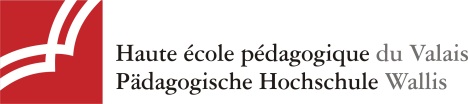 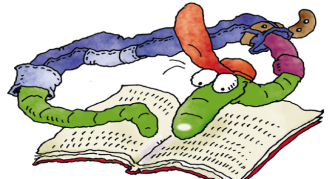 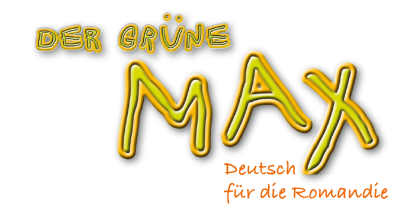     5. Klasse E HS4   Fil rougeActivitéActivité communicative langagièreActivité communicative langagièreKB 1 p.52KB 2 p. 52AB p. 50-51 « Meine Wörter 4 »KB 3-4-5KB 3 p. 53Assis en cercle ou en petits cercles, le premier élève dit « Mein Vater heisst xxx » (nom fictif) et le suivant « Mein Vater heisst xxx und meine Mutter heisst YYY » et ainsi de suite (cf. « Koffer packen »).2a. Ecouter la plage 41 KB des noms spéciaux et les répéter. (« Haller – Heller – Holler – Höller – Huller – Hüller»)Être attentif à la bonne prononciation des « ü, ö, ä ». Cet exercice est une préparation à l’activité 2b. Les élèves aiment jouer avec la prononciation, les laisser inventer d’autres noms comme : Baller, Beller, Boller, … Taller, Teller, Toller, … Kaller, Keller, Kaller …2b. Lors de cette activité ludique, les élèves doivent être attentifs à la prononciation. Ils doivent bien écouter et être attentifs. Découper les étiquettes (s. KV 22  annexe Lehrerhandbuch page 135) des familles, étiquettes avec « Vater, Mutter, Opa, Oma (pour chaque nom de famille). Distribuer à chaque élève une étiquette : se déplacer dans la classe en prononçant son nom pour reconstituer sa famille, quelle famille le fera le plus rapidement ? Attention à la prononciation ! Remarque : cette activité est prévue pour une classe de 24 élèves, avec moins d’élèves, enlever une famille ou un membre des familles.Le thème de cette unité traite des membres de la famille et d’importantes structures comme « Das ist mein… Ich habe (k)eine… » en lien également avec la réponse « ja-nein ». Les élèves découvrent d’autres particularités du masculin-féminin et des différences avec le français.Lors des activités 3-4-5, les élèves doivent comprendre et utiliser les moyens langagiers appris sur le thème des personnes.Ecouter la plage 42 KB l’interview de Selda, de Turquie et montrer les informations entendues. Cette interview est un exemple pour celle que les élèves vont créer à l’activité 5 ! (« - Wie heisst du ?                                                             - Ich heisse Selda.    - Wie alt bist du?                                                            - Ich bin zwölf Jahre alt.    - Woher kommst du?                                                     - Ich komme aus der Tèrkei.    - Wo wohnst du?                                                            - Ich wohne in Istanbul.    - Hast du einen Hund oder eine Katze?                          - Ich habe keinen Hund. Ich habe eine Katze. Sie heisst Tiger. Sie ist zwei Jahre alt.    - Hast du eine Schwester oder einen Bruder?                - Ich habe einen Bruder. Er heisst Mehmet. Er ist drei Jahre alt. Ich habe keine Schwester. EOEO-PhCOKB 4 p.53KB 5 p.53AB p.53, « Meine Stärken 2 »Wie ist deine Telefonnummer?                               - Meine Telefonnummer ist 0090 / 212 / 527 40 16.Par deux ou trois, lire les questions et chercher les réponses.A deux, un élève interroge et l’autre donne la réponse. Echanger les rôles à chaque question-réponse.Solution : - Wie heisst du? Ich heisse Selda.- Wie alt bist du? Ich bin zwölf Jahre alt.- Woher kommst du? Ich komme aus der Türkei.- Wo wohnst du? Ich wohne in Istanbul.- Hast du einen Hund oder eine Katze? Ich habe eine Katze. Sie heisst Tiger. Sie ist zwei Jahre alt. Ich habe keinen Hund.- Hast du eine Schwester oder einen Bruder? Ich habe einen Bruder. Er heisst Mehmet. Er ist drei Jahre alt. Ich habe keine Schwester.- Wie ist deine Telefonnummer? Meine Telefonnummer ist 0090 / 212 / 527 40 16.TRANSFERT : par groupe, les élèves utilisent les modèles des activités 3 et 4 pour construire leur interview. Partager des exemples avec les élèves pour les rassurer. L’important est d’utiliser la bonne prononciation et de respecter la mélodie des phrases.Les plus forts ou plus rapides peuvent essayer de faire une interview avec des informations authentiques sur soi.Deuxième et dernière auto-évaluation de « Der Grüne Max », 5H. Les solutions se trouvent dans l’annexe de l’AB.CEEOEE-EOActivités proposées sur le CD-Rom (travail individuel-à deux des élèves)